Year 5 – Home Learning Week Beg 25.01.21Please find a timetable below for our weekly lessons on Microsoft Teams.  The input for the sessions will be about 30 minutes and then you will be set independent tasks to do.Monday9amPlease visit Miss Lizell’s you tube channel for access to the morning wake up PE session which is at 9am everyday.https://www.youtube.com/channel/UCo1Ce6-TzdWlBNvvJEF1K5w9.30amMaths – log onto the live lesson11amEnglish – log onto the live lesson1pmGlobal Learning – log onto the live lessonExtra lessonFrench Lesson 1This lesson is not live and to be completed in your own time.Go onto linguascope (password Buckden, username octopus) – beginner French – L’Alimentation  and look at the different sections all about food. Play a few of the games and make a list of your favourite foods in your topic books. Write the words in English and then French, making sure you spell them correctly. You may of course add pictures if you wish.Tuesday9amPlease visit Miss Lizell’s you tube channel for access to the morning wake up PE session which is at 9am everyday.https://www.youtube.com/channel/UCo1Ce6-TzdWlBNvvJEF1K5w9.30amMaths – log onto the live lesson11amEnglish – log onto the live lesson1pmGlobal Learning – log onto the live lesson1.45pmCollective Worship – log onto live lesson2.15pmParents drop-inFor your parents to ask us any questions that they may have. They will need to use your log in details to access teams. Extra lessonThis lesson is not live and to be completed in your own time.French lesson 2.Following on from yesterday’s French lesson, please can you design a healthy meal plan for your family for the week. You may wish to set this out in a grid (see below) or as a list with subheadings. It all has to be written in French, including the days of the week and the sub-headings.Wednesday9amPlease visit Miss Lizell’s you tube channel for access to the morning wake up PE session which is at 9am everyday.https://www.youtube.com/channel/UCo1Ce6-TzdWlBNvvJEF1K5w9.30amMaths – log onto the live lesson11amEnglish – log onto the live lesson1pmScience – log onto the live lessonExtra lessonThis lesson is not live and to be completed in your own time.MusicPreviously we looked at a piece of music by Benjamin Britten and you created a mind map of the images and words that the music reminded you of. Benjamin Britten was a composer and composed many different pieces. This week can you find out about operas? What is an opera? Who composed the first opera? How is an opera different to a play or another musical? Try listening to a range of opera music and writing your thoughts about each piece. You are not allowed to just write ‘I don’t like it’ or ‘it’s nice.’ Reflect on what it makes you feel or think about. Justify your thoughts.Thursday9amPlease visit Miss Lizell’s you tube channel for access to the morning wake up PE session which is at 9am everyday.https://www.youtube.com/channel/UCo1Ce6-TzdWlBNvvJEF1K5w9.30amMaths – log onto the live lesson11amEnglish – log onto the live lesson1pmPE with Lizell – log onto the live lesson1.45pmCollective Worship – log onto live lesson2.15pmParents drop-inFor your parents to ask us any questions that they may have. They will need to use your log in details to access teams. Extra lessonThis lesson is not live and to be completed in your own time.SpellingWords ending in –antObservant, expectant, hesitant, tolerant, assistant In your Handwriting books try the following activities to practise your spellingsOther Handed – first, write your words in the way you usually do.  Then, write the list using your other hand.Magazine Words – Use an old magazine or newspaper and find your words or letters that make up words.  Glue them down.Friday9amPlease visit Miss Lizell’s you tube channel for access to the morning wake up PE session which is at 9am everyday.https://www.youtube.com/channel/UCo1Ce6-TzdWlBNvvJEF1K5w9.30amMaths – log onto the live lesson11amEnglish – log onto the live lessonCollective Worship – A link will be added onto teams so that you can watch the assembly at whatever time during the day suits you best.Extra lessonThis lesson is not live and to be completed in your own time.Maths gameshttps://play.ttrockstars.com/auth/school/student/76329https://www.topmarks.co.uk/maths-games/7-11-years/times-tableshttps://www.timestables.co.uk/Activities that could be used to help you learn your spellingsIn your handwriting books try the following spelling activities:Choo Choo Words – write your whole list of spelling words end-to-end as one whole word.  Write each new word in a different colour.UPPER and lower – write your words once with all uppercase letters and one time with all lowercase letters.Rainbow Write – first, write the words in pencil.  Then trace over them in two different colours.Other Handed – first, write your words in the way you usually do.  Then, write the list using your other hand.Magazine Words – Use an old magazine or newspaper and find your words or letters that make up words.  Glue them down.Hidden Words – draw and colour a picture.  Hide your spelling words inside the picture.  See if someone can find your hidden words.ReadingKeep reading!  Remember to read EVERYDAY.The Accelerated Reader (AR) programme is also accessible from home during this time too, so once you’ve finished your books make sure you log on and take a quiz. https://ukhosted2.renlearn.co.uk/2152328/  Mind Uphttps://mindup.org.uk/families/Skills builderhttps://www.skillsbuilder.org/homelearningFrench(Log in – Username - Buckden Password – octopus)https://www.linguascope.com/An Optional Extra ActivityAs a school we have registered for the Young Artists' Summer show. This is an opportunity for the children to explore and create a piece/s of artwork overtime and at their own pace. The Young Artists’ Summer Show is a free, open submission exhibition for young artists aged 5 - 19 years studying in the UK and British schools overseas. To take part, students or their parents/guardians can submit artworks. These artworks are then judged by a panel of artists and arts professionals with selected artworks displayed online and on-site at the Royal Academy of Arts. https://youngartists.royalacademy.org.uk/get-involved9.30am11am1pmMondayMaths (Miss Conlong)English (Miss Conlong)Global Learning (Miss Conlong)TuesdayMaths (Miss Conlong)English (Miss Conlong)Global Learning (Miss Conlong)WednesdayMaths (Mrs Jaynes)English (Mrs Jaynes)Science (Mrs Jaynes)ThursdayMaths (Mrs Jaynes)English (Mrs Jaynes)PE (Miss Lizell)FridayMaths (Mrs Jaynes)English (Mrs Jaynes)RE (Mrs Jaynes)Day of the WeekBreakfastLunchDinnerSnacksFriday 29th JanuaryHere at Buckden we have written our own Buckden School Curriculum and we have incorporated the 8 skills identified by Skills Builder into our lessons. In order to help reduce the amount of screen time, each Friday we would like you to choose 1 of the three challenges to do on a Friday afternoon (or at a convenient time) to practise your skills. The skills challenges will be the same across the school so that for families with more than one child in school there is the opportunity to do the challenge together. If appropriate upload a photograph for your teacher to see and answer the reflection questions at the level you feel you are, this will change for different skills.Friday 29th JanuaryHere at Buckden we have written our own Buckden School Curriculum and we have incorporated the 8 skills identified by Skills Builder into our lessons. In order to help reduce the amount of screen time, each Friday we would like you to choose 1 of the three challenges to do on a Friday afternoon (or at a convenient time) to practise your skills. The skills challenges will be the same across the school so that for families with more than one child in school there is the opportunity to do the challenge together. If appropriate upload a photograph for your teacher to see and answer the reflection questions at the level you feel you are, this will change for different skills.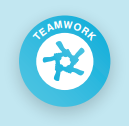 Cook a meal together with others in your home. Come to an agreement on what you are going to cook, then share jobs out between you. Talk about who is doing what and when. Enjoy celebrating your great teamwork by sharing and eating the final meal together!Reflection QuestionsBeginner: When do you find it easier or more difficult to work with others in a positive way?Intermediate: What does it mean to take responsibility?Advanced: What does it mean to support other people?Expert: How can you ensure that you think about others’ ideas and recognise the value in them?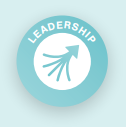 Organise a family games tournament. Speak to different members of your household and come to an agreement about which games to play. Decide who will play when and how long you will spend on each game. Try your best to manage any disagreements and encourage others.Reflection QuestionsBeginner: What are different emotions? When have you felt these today?Intermediate: How can you share tasks between people in a fair way?Advanced: Why is it important for a leader to be able to manage time and resources?Expert: What are good leaders able to do?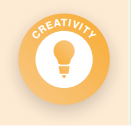 Design a new play area for your local park.
Use your imagination to think about some different ideas of what could be in the park.
Draw a picture of your design to share with your family.Reflection QuestionsBeginner: When do you use your imagination?Intermediate: How can we come up with lots of ideas?Advanced: How can creativity be used in different areas of life?Expert: Where can we get different perspectives from, to develop our ideas?